Принято:Решение Ученого совета От «22» марта 2021 г.Протокол №5Факультет экономики и праваРабочая программа учебной дисциплиныОсновы антикоррупционной деятельностиНаправление подготовки38.03.01 Экономика
Направленность (профиль) подготовки:Профиль Экономика, предпринимательство и финансыКвалификация (степень) выпускника:Бакалавр Форма обучения:Очная, очно-заочная, заочнаяМосква 2021СОДЕРЖАНИЕ1. Аннотация к дисциплине............................................................................................................... 32. Перечень планируемых результатов обучения, соотнесенных с планируемыми результатами освоения образовательной программы.............................................................................................. 43. Объем дисциплины в зачетных единицах с указанием количества академических часов, выделенных на контактную работу обучающихся с преподавателем (по видам занятий) и на самостоятельную работу обучающихся............................................................................................. 53.1. Объем дисциплины по видам учебных занятий (в часах) .......................................................... 54. Содержание дисциплины, структурированное по темам (разделам) с указанием отведенного на них количества академических часов и видов учебных занятий............................................................................................................................................ 64.1. Разделы дисциплины и трудоемкость по видам учебных занятий (в академических часах) . 64.2. Содержание дисциплины, структурированное по разделам (темам)…………………............ 95. Перечень учебно-методического обеспечения для самостоятельной работы обучающихся по дисциплине ……………………………………………………………………………………..………...106. Оценочные материалы для проведения промежуточной аттестации обучающихся по дисциплине «Основы антикоррупционной деятельности»…………………………………………………………..116.1. Описание показателей и критериев оценивания компетенций, описание шкал……….116.2. Методические материалы, определяющие процедуры оценивания знаний, умений, навыков и(или) опыта деятельности, характеризующих этапы формирования компетенций в процессе освоения образовательной программы…………………………………………………………..136.3. Типовые контрольные задания или иные материалы, необходимые для процедуры оценивания знаний, умений, навыков и(или) опыта деятельности, характеризующих этапы формирования компетенций в процессе освоения образовательной программы……….….136.4. Типовые задания для проведения промежуточной аттестации обучающихся………….166.5. Методические материалы, определяющие процедуры оценивания знаний, умений, навыков и (или) опыта деятельности, характеризующих этапы формирования компетенций…………………………………………………………………………………………167. Перечень основной и дополнительной учебной литературы, необходимой для освоения дисциплины ......................................................................................................................................... 178. Методические указания для обучающихся по освоению дисциплины ..................................... 189.Описание материально-технической базы, необходимой для осуществления образовательного процесса по дисциплине…………………………………………………………………………….2010. Перечень информационных технологий, используемых при осуществлении образовательного процесса по дисциплине, в том числе комплект лицензионного программного обеспечения, электронно-библиотечные системы, современные профессиональные базы данных и информационные справочные системы……………………………………………………..….2010.1 Лицензионное программное обеспечение…………………………………………………..2010.2. Электронно-библиотечная система………………………………………………………..2010.3. Современные профессиональные баз данных…………………………………………..2010.4. Информационные справочные системы……………………………………………………2111. Особенности реализации дисциплины для инвалидов и лиц с ограниченными возможностями здоровья…………………………………………………………………………..2112. Лист регистрации изменений .................................................................................................... 221.  Аннотация к дисциплинеРабочая программа дисциплины «Основы антикоррупционной деятельности» составлена в соответствии с требованиями ФГОС ВО 3++ по направлению подготовки 38.03.01 Экономика (уровень бакалавриата), утвержденного приказом Министерства образования и науки РФ от 12.08. 2020 г. N 954.Рабочая программа содержит обязательные для изучения темы по дисциплине «Основы антикоррупционной деятельности». Дисциплина дает целостное представление об основных направлениях деятельности по профилактике, выявлению и предупреждению коррупцииМесто дисциплины в структуре образовательной программыНастоящая дисциплина включена в обязательную часть, Блока1 учебных планов по направлению подготовки 38.03.01 Экономика уровень бакалавриата.Дисциплина изучается на 1 курсе в 2 семестре, зачет.Цель и задачи дисциплиныЦель изучения дисциплины: Является расширение и углубление студентами систематизированных знаний о содержании правовых основ антикоррупционной политики и практике противодействия коррупции в современной России; выработка умений самостоятельного анализа правовых актов, необходимых для формирования устойчивого антикоррупционного правосознания и поведения.Задачи:изучить теоретические аспекты и нормативно - правовые основы антикоррупционной политики и противодействия коррупции в России;сформировать умения использовать теоретические знания при разрешении конкретных ситуаций, возникающих в антикоррупционной сфере на практике;выработать сознательное отношение к требованию неукоснительного соблюдения законности в практической деятельности, уважение к закону, правам и законным интересам личности.Компетенции обучающегося, формируемые в результате освоения дисциплины:УК-11 - Способен формировать нетерпимое отношение к коррупционному поведению.2. Перечень планируемых результатов обучения, соотнесенных с планируемыми результатами освоения образовательной программыПроцесс изучения дисциплины направлен на формирование компетенций, предусмотренных ФГОС ВО 3++ по направлению подготовки 38.03.01 Экономика (уровень бакалавриата) и на основе профессионального стандарта, утвержденного приказом Министерства труда и социальной защиты Российской Федерации от 19.03.2015 г. № 167н, соотнесённого с федеральным государственным образовательным стандартом по указанному направлению подготовки. на основе проекта профессионального стандарта "Специалист в сфере предупреждения (профилактики) коррупционных нарушений", подготовленного приказом Министерства труда и социальной защиты Российской Федерации от 08 ноября 2019г., соотнесённого с федеральным государственным образовательным стандартом по указанному направлению подготовки.3. Объем дисциплины в зачетных единицах с указанием количества академических часов, выделенных на контактную работу обучающихся с преподавателем (по видам занятий) и на самостоятельную работу обучающихсяОбщая трудоемкость дисциплины составляет 2 зачетные единицы.3.1 Объём дисциплины  по видам учебных занятий (в часах)4. Содержание дисциплины, структурированное по темам (разделам) с указанием отведенного на них количества академических часов и видов учебных занятий4.1 Разделы дисциплины и трудоемкость по видам учебных занятий (в академических часах)для очной формы обучениядля очно-заочной и заочной форм обучения4.2. Содержание дисциплины, структурированное по разделам (темам)Тема 1. Понятие, признаки, сущность коррупции, как социально-правового явления.Содержание лекционных занятийПонятие коррупции в российском законодательстве: системообразующие элементы коррупции. Определение сущности и характерных черт коррупции как социально-правового явления. Основные концепции к определению понятия коррупция. Система противодействия коррупции в Российской Федерации. Роль антикоррупционных технологий в создании правового государства. Система государственных органов, осуществляющих противодействие коррупции и их правовое регулирование.  Содержание практических занятийОбщественная опасность коррупции. Проблемы определения понятия коррупцияТема 2. Источники права, регулирующие отношения в сфере противодействия коррупции.Содержание лекционных занятий:Конституция Российской Федерации как источник права, регулирующий вопросы противодействия коррупции. Международные нормативные правовые акты как источники права, регулирующие вопросы противодействия коррупции. Федеральные законы как источники права, регулирующие вопросы противодействия коррупции. Нормативные правовые акты федеральных органов государственной власти, регулирующие вопросы противодействия коррупции.  Конституции (уставы), законы и иные нормативные правовые акты субъектов Российской Федерации, регулирующие вопросы противодействия коррупции. Муниципальные нормативные правовые акты, регулирующие вопросы противодействия коррупции на муниципальной службе.Содержание практических занятий:Система законодательства в сфере противодействия коррупции. Место международных правовых актов в системе законодательства о противодействии коррупции.Указ Президента Российской Федерации от 29.06.2018 № 378 «О Национальном плане противодействия коррупции на 2018 - 2020 годы»Тема 3. Причины и формы проявления коррупции. Последствия коррупции.Содержание лекционных занятий:Научно-исследовательская деятельность, ее основные характеристики и составляющие.  Общее представление о науке. Специфика научного метода познания.  Объект и предмет науки. Классификация наук. Естественные и гуманитарные науки. Фундаментальные и прикладные науки.  Общее представление о теории, ее генезисе и функциях. Соотношение теории и эмпирики в науке.Объект и предмет психологии, их специфика сравнительно с другими науками. Место психологии в системе наук.  Особенности естественнонаучного и гуманитарного подходов в психологии. Фундаментальное и прикладное психологическое знание. Основные школы зарубежной и отечественной психологии в их становлении (научно-теоретический и прикладной аспекты): психология сознания, психоанализ, поведенческая психология, гештальтпсихология, культурно-историческая психология, теория деятельности, субъектно-деятельностный подход, теория установки, экзистенциально-гуманистическая психология, когнитивная психология, трансперсональная психология). Построение научно-исследовательской деятельности. Фундаментальные и прикладные научные исследования, их специфика. Особенности теоретического и эмпирического исследования.  Формулировка проблемы, выдвижение гипотезы, осуществление проверки гипотезы, обработка и интерпретация данных как составляющие научного исследования.  Основные методы психологического исследования и их характеристика. Требования к личности психолога-исследователя. Этика психологического исследования.  Востребованность фундаментальных и прикладных психологических исследований в настоящее время. Основные научно-исследовательские психологические учреждения и главные направления исследований. Система подготовки и повышения квалификации научно-исследовательских кадров.Содержание практических занятий:Понятие причин проявления коррупции. Понятие условий проявления коррупции. Соотношение причин и условий противодействия коррупции.Тема 4. Основные направления государственной политики в области противодействия коррупции на современном этапе. Пути и методы противодействия коррупции в современных условиях.Содержание лекционных занятий:Основные этапы борьбы с коррупцией в современной России. Понятие антикоррупционной политики как функции государства. Сущность, содержание, элементы российской антикоррупционной политики. Проблемы эффективности антикоррупционной политики в современной России. Антикоррупционная экспертиза   нормативно-правовых актов, как форма противодействия коррупции. Комиссии по соблюдению требований к служебному поведению и урегулированию конфликта интересов. Проверки по вопросам противодействия коррупции. Информационные технологии в профилактике коррупционных правонарушений.Содержание практических занятий:Правовые и организационные основы реализации направлений государственной политики противодействия коррупции. Проблемы реализации путей и методов противодействия коррупции в современных условиях.Тема 5. Система государственных органов, осуществляющих противодействие коррупции и их правовое регулирование.Содержание лекционных занятий:Система государственных органов, осуществляющих противодействие коррупции в России. Полномочия Президента Российской Федерации в сфере противодействия коррупции. Совет при Президенте Российской Федерации по противодействию коррупции. Полномочия высших федеральных органов законодательной и исполнительной власти в сфере противодействия коррупции. Полномочия правоохранительных органов в сфере противодействия коррупции. Координация работы по противодействию коррупции.Содержание практических занятий:Распределение полномочий в сфере противодействия коррупции. Проблемы взаимодействия государственных органов в сфере противодействия коррупции.Тема 6. Юридическая ответственность за коррупционные преступления и правонарушения.Содержание лекционных занятий:Понятие, виды и основания юридической ответственности. Соотношение понятий коррупции и коррупционного правонарушения в законодательстве Российской Федерации.  Дисциплинарная ответственность за коррупционные правонарушения. Административная ответственность за коррупционные правонарушения. Гражданско-правовая ответственность за коррупционные правонарушения. Уголовная ответственность за коррупционные преступления.Содержание практических занятий:Проблемы определения видов коррупционных правонарушений и преступлений. Проблемы теории и практики в сфере противодействия коррупции.Тема 7. Зарубежный и отечественный опыт по противодействию коррупции в органах государственной власти.Содержание лекционных занятий:Международные стандарты государственного управления в области противодействия коррупции. Опыт ведущих иностранных государств по профилактике и противодействию коррупции.Содержание практических занятий:Учет зарубежного опыта в сфере противодействия коррупции в России.5. Перечень учебно-методического обеспечения для самостоятельной работы обучающихся по дисциплине Самостоятельная работа обучающихся при изучении курса «Основы антикоррупционной деятельности» предполагает, в первую очередь, работу с основной и дополнительной литературой. Результатами этой работы становятся выступления на практических занятиях, участие в обсуждении.Методика самостоятельной работы предварительно разъясняется преподавателем и в последующем может уточняться с учетом индивидуальных особенностей обучающихся. Время и место самостоятельной работы выбираются обучающимися по своему усмотрению с учетом рекомендаций преподавателя.Самостоятельную работу над дисциплиной следует начинать с изучения рабочей программы «Основы антикоррупционной деятельности», которая содержит основные требования к знаниям, умениям и навыкам обучаемых. Обязательно следует вспомнить рекомендации преподавателя, данные в ходе установочных занятий. Затем – приступать к изучению отдельных разделов и тем в порядке, предусмотренном программой.Получив представление об основном содержании раздела, темы, необходимо изучить материал с помощью учебников, указанных в разделе 7 указанной программы. Целесообразно составить краткий конспект или схему, отображающую смысл и связи основных понятий данного раздела и включенных в него тем. Затем, как показывает опыт, полезно изучить выдержки из первоисточников. При желании можно составить их краткий конспект. Обязательно следует записывать возникшие вопросы, на которые не удалось ответить самостоятельно.6. Оценочные материалы для проведения промежуточной аттестации обучающихся по дисциплине «Основы антикоррупционной деятельности».Промежуточная аттестация по дисциплине проводится в форме зачета.6.1. Описание показателей и критериев оценивания компетенций, описание шкал оценивания6.2. Методические материалы, определяющие процедуры оценивания знаний, умений, навыков и(или) опыта деятельности, характеризующих этапы формирования компетенций в процессе освоения образовательной программы6.3. Типовые контрольные задания или иные материалы, необходимые для процедуры оценивания знаний, умений, навыков и(или) опыта деятельности, характеризующих этапы формирования компетенций в процессе освоения образовательной программыТемы эссе1. Понятие коррупции, ее признаки и виды. 2. Виды и формы коррупционных отношений.  3. Субъекты коррупционных отношений. 4. Понятие и признаки коррупционного правонарушения. 5. Виды коррупционных правонарушений.  6. Законодательство Российской Федерации по противодействию коррупции: общая характеристика. 7. Коррупция в эпоху античности и Средних веков: формы, проявления, противодействие.  8. Коррупция в новое и новейшее время: формы, проявления, противодействие.  9. Коррупция в России (с древнейших времен до 1917 г.): формы, проявления, противодействие. 10. Коррупция в СССР и постсоветский период.: формы, проявления, противодействие.  11. История антикоррупционного законодательства. 12. Эволюция системы наказаний за коррупционные правонарушения.   13. Формы откатов. Типология откатополучателей.  14. Методы борьбы с откатами в коммерческих и государственных учреждениях.  15. Психологические аспекты коррупции: психологические особенности, структура личности, характеристики преступника-коррупционера.  16. Роль гражданского общества в борьбе с коррупционными правонарушениями. 17. Политические последствия коррупции.  18. Российское антикоррупционное законодательство: антикоррупционные статьи УК и ГК РФ.  19. Эволюция национальной стратегии противодействия коррупции в РФ.  20. Эволюция государственных органов противодействия коррупции в РФ.   Вопросы для подготовки к опросамПравовые основы противодействия коррупции в России.Планирование деятельности в сфере противодействия коррупции.Система государственных органов, осуществляющих противодействие коррупции.Субъекты антикоррупционной политики на федеральном уровне.Субъекты антикоррупционной политики на уровне субъекта Российской Федерации.Субъекты антикоррупционной политики на муниципальном уровне.Субъекты антикоррупционной политики в негосударственной сфере.Граждане как субъекты антикоррупционной политики.Международные стандарты государственного управления в области противодействия коррупции.Организация представления сведений о доходах, расходах, имуществе и обязательствах имущественного характера.Сущность, цели, задачи и понятие конфликта интересов.Субъекты соблюдения ограничений и запретов, требований к предотвращению или урегулированию конфликта интересов, исполнения ими обязанностей.Основные принципы управления конфликтом интересов.Порядок выявления конфликта интересов; порядок и способы его урегулирования.Порядок деятельности комиссии по соблюдению требований к служебному поведению и урегулированию конфликта интересовОрганизационные основы анализа представляемых сведений о доходах, расходах, об имуществе и обязательствах имущественного характера.Понятие и виды антикоррупционных проверок.Правовые основы проведения антикоррупционных проверок.Организационные основы антикоррупционных проверок.Понятие правонарушений коррупционного характера.Виды правонарушений коррупционного характера.Отличие преступлений коррупционного характера от иных видов правонарушений коррупционного характера.Антикоррупционная экспертиза нормативно-правовых актов.Пропаганда антикоррупционных стандартов.Положение о конфликте интересовТиповые тестовые вопросы1. Виды преступлений, относящихся к коррупционной деятельности:а) легализация (отмывание) денежных средств или иного имущества, приобретенного незаконным путем;б) мошенничество;в) хищение имущества.2. Функции коррупции в обществе:а) отражает неэффективность действия механизма управления;б) показывает степень демократических преобразований;в) оказывает влияние на общественные ценности, мораль.3. Компетенцию федеральных органов исполнительной власти, руководство деятельностью которых он осуществляет, в области противодействия коррупции устанавливает:а) Федеральное собрание Российской Федерацииб) Правительство Российской Федерациив) Президент Российской Федерацииг) Федеральные органы государственной власти4. Разработку и принятие федеральных законов по вопросам противодействия коррупции обеспечивает:а) Федеральное собрание Российской Федерацииб) Правительство Российской Федерациив) Президент Российской Федерацииг) Федеральные органы государственной власти5. Гражданин, претендующий на замещение должности государственной службы, включенной в перечень, установленный нормативными правовыми актами Российской Федерации, ______ представлять представителю нанимателя (работодателю) сведения об имуществе и обязательствах имущественного характера своих супруги (супруга) и несовершеннолетних детейа) вправеб) обязанв) можетг) обладает правом6. Непредставление гражданином при поступлении на муниципальную службу представителю нанимателя (работодателю) сведений о своих доходах является основанием для:а) привлечения его к дисциплинарной ответственностиб) привлечения его к административной ответственностив) привлечения его к уголовной ответственностиг) отказа в приеме указанного гражданина на муниципальную службу7. Государственный служащий ________ уведомлять представителя нанимателя (работодателя), органы прокуратуры или другие государственные органы обо всех случаях обращения к нему каких-либо лиц в целях склонения его к совершению коррупционных правонарушенийа) вправеб) обязанв) можетг) обладает правом6.4. Типовые задания для проведения промежуточной аттестации обучающихся.Промежуточная аттестация по дисциплине "Основы антикоррупционной деятельности" проводится в форме зачета.Задания 1 типа (теоретический вопрос на знание базовых понятий предметной области дисциплины):1. Понятие коррупции как социального явления. 2. Политический, экономический и правовой аспекты коррупции. 3. Признаки коррупции.4. Содержание коррупционных отношений.  5. Основные виды коррупционного поведения. 6. Социальные последствия коррупции.  7. Причины коррупции: понятие и основные факторы. 8. Антикоррупционная политика: понятие, содержание, виды. 9. Субъекты и объекты антикоррупционной политики. 10. Цели, средства, инструменты, направления антикоррупционной политики. Требования к проведению антикоррупционной политики. 11. Основные особенности антикоррупционной политики в современной России. 12. Проблемы и противоречия в создании системы формирования антикоррупционного сознания. 13. Антикоррупционная деятельность общественных организаций. Координация антикоррупционной деятельности государственных и общественных институтов. 14. Антикоррупционное образование: понятие, сущность, уровни. 15. Антикоррупционная пропаганда: понятие, сущность, направленность. 16. Антикоррупционная экспертиза: понятие, порядок назначения и производства. 17. Антикоррупционный мониторинг: понятие и содержание. 18. Антикоррурпционное законодательство: понятие, содержание, структура. 19. Антикоррупционное поведение: понятие, содержание, способы формирования. 20. Антикоррупционное воспитание: понятие, содержание, направленность. 21. Основные цели антикоррупционной политики. 22. Дисциплинарные правонарушения коррупционной направленности: понятие и содержание. 23. Преступления коррупционной направленности: понятие, виды, содержание. 24. Антикоррупционные международно-правовые акты: виды и содержание. 25. Деятельность правоохранительных органов в противодействии коррупции. 26. Международное сотрудничество по противодействию коррупции: понятие, виды и результаты. 27. Специализированные органы противодействия коррупции: виды, статус, полномочия. 28. Общественные организации по противодействию коррупции: правовое положение и эффективность деятельности. 29. Социально-экономические факторы коррупции: понятие и содержание. 30. Сущность гражданского контроля. Развитие гражданского общества как основа демократизации и модернизации современного общества. Задания 2 типа (задание на анализ ситуации из предметной области дисциплины и выявление способности обучающегося выбирать и применять соответствующие принципы и методы решения практических проблем)Задание 1.В отношении гражданина А. проводилась проверка по соблюдению требований к служебному поведению федеральных государственных гражданских служащих, в ходе которой были выявлены нарушения им закона. Гражданина А не представил объяснений по факту допущенных нарушений, а также уклонился от явки на заседание комиссии организации по соблюдению требований к служебному поведению федеральных государственных гражданских служащих и урегулированию конфликта интересов. Комиссия проводила проверку по факту возможного представления им неполных сведений о доходах, об имуществе и обязательствах имущественного характера.Почему данная ситуация является коррупционным проявлением?Задание 2.К руководителю территориального управления министерства гражданину А обратилась гражданка В с просьбой помочь получить служебную квартиру. В разговоре В пообещала пригласить А в один из лучших ресторанов города отметить получение квартиры. Являются ли действия В коррупционными? Можно ли расценивать в качестве взятки приглашение в ресторан?Задания 3 типа (задание на проверку умений и навыков, полученных в результате освоения дисциплины)Задание 1.Проведите анализ нормы, предусмотренной в нормативном правовом акте муниципального органа власти, где указано: «К заявлению прикладывается: копия удостоверения личности заявителя, заверенная нотариально». Можно ли в данной норме выявить коррупциогенный фактор и какой?Задание 2.Карпов Н.А. – начальник отдела департамента женился на Макеевой М.Г. – ведущем специалисте того же департамента. Могут ли после заключения брака супруги Карповы проходить государственную службу в одном подразделении?6.5. Методические материалы, определяющие процедуры оценивания знаний, умений, навыков и (или) опыта деятельности, характеризующих этапы формирования компетенций.С целью определения уровня овладения компетенциями, закрепленными за дисциплиной, в заданные преподавателем сроки проводится текущий и промежуточный контроль знаний, умений и навыков каждого обучающегося. Все виды текущего контроля осуществляются на практических занятиях. Исключение составляет устный опрос, который может проводиться в начале или конце лекции в течение 15-20 мин. с целью закрепления знаний терминологии по дисциплине. При оценке компетенций принимается во внимание формирование профессионального мировоззрения, определенного уровня включённости в занятия, рефлексивные навыки, владение изучаемым материалом. Процедура оценивания компетенций обучающихся основана на следующих стандартах:1.   Периодичность проведения оценки.2. Многоступенчатость: оценка (как преподавателем, так и обучающимися группы) и самооценка обучающегося, обсуждение результатов и комплекс мер по устранению недостатков.3. Единство используемой технологии для всех обучающихся, выполнение условий сопоставимости результатов оценивания.4. Соблюдение последовательности проведения оценки.Текущая аттестация обучающихся. Текущая аттестация обучающихся по дисциплине «Основы антикоррупционной деятельности» проводится в соответствии с локальными нормативными актами ОАНО ВО МПСУ и является обязательной.Текущая аттестация по дисциплине «Основы антикоррупционной деятельности» проводится в форме опроса и контрольных мероприятий по оцениванию фактических результатов обучения обучающихся и осуществляется ведущим преподавателем. Объектами оценивания выступают:учебная дисциплина (активность на занятиях, своевременность выполнения различных видов заданий, посещаемость всех видов занятий по аттестуемой дисциплине);степень усвоения теоретических знаний в качестве «ключей анализа»;уровень овладения практическими умениями и навыками по всем видам учебной работы;результаты самостоятельной работы (изучение книг из списка основной и дополнительной литературы).Активность обучающегося на занятиях оценивается на основе выполненных обучающимся работ и заданий, предусмотренных данной рабочей программой дисциплины. Кроме того, оценивание обучающегося проводится на текущем контроле по дисциплине. Оценивание обучающегося на контрольной неделе проводится преподавателем независимо от наличия или отсутствия обучающегося (по уважительной или неуважительной причине) на занятии. Оценка носит комплексный характер и учитывает достижения обучающегося по основным компонентам учебного процесса за текущий период.Оценивание обучающегося носит комплексный характер и учитывает достижения обучающегося по основным компонентам учебного процесса за текущий период с выставлением оценок в ведомости.Промежуточная аттестация обучающихся. Промежуточная аттестация обучающихся по дисциплине «Основы антикоррупционной деятельности» проводится в соответствии с локальными нормативными актами ОАНО ВО «МПСУ» и является обязательной.Промежуточная аттестация по дисциплине «Основы антикоррупционной деятельности» проводится в соответствии с учебным планом во 2-м семестре для очной, очно-заочной и заочной форм обучения в виде зачёта в период зачетно-экзаменационной сессии в соответствии с графиком проведения.  Обучающиеся допускаются к зачёту по дисциплине в случае выполнения им учебного плана по дисциплине: выполнения всех заданий и мероприятий, предусмотренных программой дисциплины, в том числе и зачетного задания.Оценка знаний обучающегося на зачете определяется его учебными достижениями в семестровый период и результатами текущего контроля знаний и выполнением им задания.Знания умения, навыки обучающегося на зачете оцениваются как: «зачтено», «незачтено».Основой для определения оценки служит уровень усвоения обучающимися материала, предусмотренного данной рабочей программой.7. Перечень основной и дополнительной учебной литературы, необходимой для освоения дисциплины а) основная учебная литература:1. Юридические и организационные антикоррупционные меры: сравнительное исследование / А.С. Автономов, Н.А. Голованова, В.В. Гриб и др.; отв. ред. А.С. Автономов. М.: Юрист, 2017. 132 с.2. Кудашкин А.В. Антикоррупционная экспертиза: теория и практика: научно-практическое пособие. М.: Норма, Инфра-М, 2012. 368 с.б) дополнительная учебная литература:Россинская Е. Р., Подкатилина М. Л., Галяшина Е. И. Антикоррупционная экспертиза нормативных правовых актов и проектов нормативных правовых актов. М.: Проспект, 2019. 224 с.Авакьян С.А., Баженова О.А., Ежукова О.И. Конституционно-правовые основы антикоррупционных реформ в России и за рубежом. Учебное пособие. М.: Юстицинформ, 2017. 568 с.8.  Методические указания для обучающихся по освоению дисциплины 9.Описание материально-технической базы, необходимой для осуществления образовательного процесса по дисциплинеДля осуществления образовательного процесса по дисциплине «Основы антикоррупционной деятельности» необходимо использование следующих помещений: Материально-техническое обеспечение дисциплины включает в себя:  учебная аудитория для проведения учебных занятий, оснащенная оборудованием и техническими средствами обучения (мебель аудиторная (столы, стулья, доска), стол, стул преподавателя) и технические средства обучения (персональный компьютер; мультимедийное оборудование);помещение для самостоятельной работы обучающихся: специализированная мебель и компьютерная техника с возможностью подключения к сети «Интернет» и обеспечением доступа в электронную информационно-образовательную среду Университета.10. Перечень информационных технологий, используемых при осуществлении образовательного процесса по дисциплине, в том числе комплект лицензионного программного обеспечения, электронно-библиотечные системы, современные профессиональные базы данных и информационные справочные системыОбучающиеся обеспечены доступом к электронной информационно-образовательной среде Университета из любой точки, в которой имеется доступ к сети «Интернет», как на территории организации, так и вне ее.10.1 Лицензионное программное обеспечение:Операционная система Microsoft Windows XP Professional Russian — OEM-лицензии (поставляются в составе готового компьютера);Операционная система Microsoft Windows 7 Professional — OEM-лицензии (поставляются в составе готового компьютера);Программный пакет Microsoft Office 2010 Professional — лицензия № 49261732 от 04.11.2011Комплексная система антивирусной защиты DrWEB Entrprise Suite — лицензия № 126408928, действует до 13.03.2018Программный комплекс «УМК-психология» —  лицензионный договор № 28-03 от 28.01.2013Программный комплекс SciLab — свободная лицензия CeCILL10.2. Электронно-библиотечная система: Электронная библиотечная система (ЭБС): http://www.iprbookshop.ru/10.3. Современные профессиональные баз данных:Официальный интернет-портал базы данных правовой информации http://pravo.gov.ru.Портал Единое окно доступа к образовательным ресурсам http://window.edu.ru/Электронная библиотечная система «IPRbooks» [Электронный ресурс]. – Электрон. дан. – Режим доступа : http://www.iprbookshop.ru/Научная электронная библиотека http://www.elibrary.ru/Национальная электронная библиотека http://www.nns.ru/Электронные ресурсы Российской государственной библиотеки http://www.rsl.ru/ru/root3489/all Электронный ресурс журналов: «Вопросы психологии»: http://www.voppsy.ru/frame25.htm,«Психологические исследования»: http://www.psystudy.com,«Новое в психолого-педагогических исследованиях»: http://www.mpsu.ru/mag_novoe,«Актуальные проблемы психологического знания»:  http://www.mpsu.ru/mag_problemy10.4. Информационные справочные системы:Портал Федеральных государственных образовательных стандартов высшего образования http://fgosvo.ru.Компьютерная справочная правовая система «Консультант Плюс» (http://www.consultant.ru/) .11. Особенности реализации дисциплины для инвалидов и лиц с ограниченными возможностями здоровьяДля обеспечения образования инвалидов и обучающихся с ограниченными возможностями здоровья по личному заявлению обучающегося разрабатывается адаптированная образовательная программа, индивидуальный учебный план с учетом особенностей их психофизического развития и состояния здоровья, в частности применяется индивидуальный подход к освоению дисциплины, индивидуальные задания: рефераты, письменные работы и, наоборот, только устные ответы и диалоги, индивидуальные консультации, использование диктофона и других записывающих средств для воспроизведения лекционного и семинарского материала.В целях обеспечения обучающихся инвалидов и лиц с ограниченными возможностями здоровья библиотека комплектует фонд основной учебной литературой, адаптированной к ограничению их здоровья, предоставляет возможность удаленного использования электронных образовательных ресурсов, доступ к которым организован в ОАНО ВО «МПСУ». В библиотеке проводятся индивидуальные консультации для данной категории пользователей, оказывается помощь в регистрации и использовании сетевых и локальных электронных образовательных ресурсов, предоставляются места в читальном зале, оборудованные программами невизуального доступа к информации, экранными увеличителями и техническими средствами усиления остаточного зрения: Microsoft Windows 7, Центр специальных возможностей, Экранная лупа; MicrosoftWindows 7, Центр специальных возможностей, Экранный диктор; MicrosoftWindows 7, Центр специальных возможностей, Экранная клавиатура; экранная лупа OneLoupe; речевой синтезатор «Голос».12.Лист регистрации измененийРабочая программа учебной дисциплины обсуждена и утверждена на заседании Ученого совета от «22» марта 2021 г. протокол №5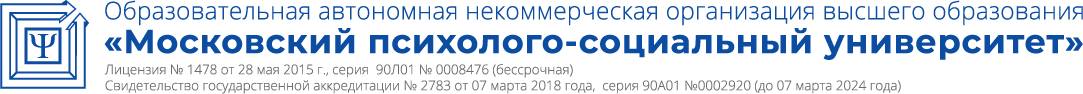 КодкомпетенцииРезультаты освоения ООП (содержание компетенций)Индикаторы достижения компетенцийФормы образовательной деятельности, способствующие формированию и развитию компетенцииУК-11Способен формировать нетерпимое отношение к коррупционному поведениюУК-11.1. Знать основные принципы и содержание антикоррупционного законодательства; предмет и метод правового регулирования противодействия коррупции; порядок реализации субъектами антикоррупционной политики своих прав и выполнения обязанностей; нормы профессиональной этики и руководствоваться ими в своей деятельности; роль противодействия коррупции в деятельности государственных и органов власти, муниципального самоуправления, институтов гражданского общества и граждан; сущность проводимых в России антикоррупционной политики, правовой, реформы и место государства и общества в противодействии коррупции.Контактная работа:ЛекцииПрактические занятияСамостоятельная работаУК-11Способен формировать нетерпимое отношение к коррупционному поведениюУК-11.2. Уметь организовывать и реализовывать правовые меры по противодействию коррупции; производить необходимые действия и составлять соответствующие им правовые акты для осуществления антикоррупционных мер; выступать в роли организатора противодействия коррупции; правильно применять антикоррупционные правовые нормы; самостоятельно пополнять свои знания и умения с учетом изменений в законодательстве, а также совершенствовать навыки по практическому применению правовых норм; правильно применять информационно-вычислительную технику.Контактная работа:ЛекцииПрактические занятияСамостоятельная работаУК-11Способен формировать нетерпимое отношение к коррупционному поведениюУК-11.3. Владеть навыками анализа конкретной ситуации и принятия решения в соответствии с законом; навыками по планированию своей деятельности, выбору наиболее эффективных способов и методов противодействия коррупции;  общей методикой правового регулирования противодействия коррупции.Контактная работа:ЛекцииПрактические занятияСамостоятельная работаОбъём дисциплиныВсего часовВсего часовВсего часовОбъём дисциплиныочная форма обученияочно-заочная форма обучениязаочная форма обученияОбщая трудоемкость дисциплины727272Контактная работа обучающихся с преподавателем (всего)3688Аудиторная работа (всего):3688в том числе:Лекции1844семинары, практические занятия1844лабораторные работыВнеаудиторная работа (всего):в том числе:Самостоятельная работа обучающихся (всего)366060Вид промежуточной аттестации обучающегося(зачет)+44№п/пРазделы и/или темыдисциплиныСеместрВиды учебной работы, включая самостоятельную работу обучающихся и трудоемкость (в часах)Виды учебной работы, включая самостоятельную работу обучающихся и трудоемкость (в часах)Виды учебной работы, включая самостоятельную работу обучающихся и трудоемкость (в часах)Виды учебной работы, включая самостоятельную работу обучающихся и трудоемкость (в часах)Виды учебной работы, включая самостоятельную работу обучающихся и трудоемкость (в часах)Виды учебной работы, включая самостоятельную работу обучающихся и трудоемкость (в часах)Виды учебной работы, включая самостоятельную работу обучающихся и трудоемкость (в часах)Вид оценочного средства текущего контроля успеваемости, промежуточной аттестации (по семестрам)№п/пРазделы и/или темыдисциплиныСеместрВСЕГОИз них аудиторные занятияИз них аудиторные занятияИз них аудиторные занятияСамостоятельная работаКонтрольная работаКурсовая работаВид оценочного средства текущего контроля успеваемости, промежуточной аттестации (по семестрам)№п/пРазделы и/или темыдисциплиныСеместрВСЕГОЛекции Лаборатор.практикумПрактическ.занятия / семинарыСамостоятельная работаКонтрольная работаКурсовая работаВид оценочного средства текущего контроля успеваемости, промежуточной аттестации (по семестрам)Понятие, признаки, сущность коррупции, как социально-правового явления18224Опрос2.Источники права, регулирующие отношения в сфере противодействия коррупции114446Опрос3.Причины и формы проявления коррупции. Последствия коррупции.110226Эссе4.Основные направления государственной политики в области противодействия коррупции на современном этапе. Пути и методы противодействия коррупции в современных условиях116448Опрос5.Система государственных органов, осуществляющих противодействие коррупции и их правовое регулирование18224Опрос6.Юридическая ответственность за коррупционные преступления и правонарушения18224Тестирование7.Зарубежный и отечественный опыт по противодействию коррупции в органах государственной власти18224ОпросВид промежуточной аттестации обучающегося (зачет)++ВопросыВсего:72181836зачёт№п/пРазделы и/или темыдисциплиныСеместрВиды учебной работы, включая самостоятельную работу обучающихся и трудоемкость (в часах)Виды учебной работы, включая самостоятельную работу обучающихся и трудоемкость (в часах)Виды учебной работы, включая самостоятельную работу обучающихся и трудоемкость (в часах)Виды учебной работы, включая самостоятельную работу обучающихся и трудоемкость (в часах)Виды учебной работы, включая самостоятельную работу обучающихся и трудоемкость (в часах)Виды учебной работы, включая самостоятельную работу обучающихся и трудоемкость (в часах)Виды учебной работы, включая самостоятельную работу обучающихся и трудоемкость (в часах)Вид оценочного средства текущего контроля успеваемости, промежуточной аттестации (по семестрам)№п/пРазделы и/или темыдисциплиныСеместрВСЕГОИз них аудиторные занятияИз них аудиторные занятияИз них аудиторные занятияСамостоятельная работаКонтрольная работаКурсовая работаВид оценочного средства текущего контроля успеваемости, промежуточной аттестации (по семестрам)№п/пРазделы и/или темыдисциплиныСеместрВСЕГОЛекции Лаборатор.практикумПрактическ.занятия / семинарыСамостоятельная работаКонтрольная работаКурсовая работаВид оценочного средства текущего контроля успеваемости, промежуточной аттестации (по семестрам)Понятие, признаки, сущность коррупции, как социально-правового явления188Опрос2.Источники права, регулирующие отношения в сфере противодействия коррупции110118Опрос3.Причины и формы проявления коррупции. Последствия коррупции.188Эссе4.Основные направления государственной политики в области противодействия коррупции на современном этапе. Пути и методы противодействия коррупции в современных условиях1161114Опрос5.Система государственных органов, осуществляющих противодействие коррупции и их правовое регулирование18116Опрос6.Юридическая ответственность за коррупционные преступления и правонарушения110119Тестирование7.Зарубежный и отечественный опыт по противодействию коррупции в органах государственной власти188ОпросВид промежуточной аттестации обучающегося (зачет)44ВопросыВсего:724460зачётНаименование темыВопросы, вынесенные на самостоятельное изучениеФормы самостоятельной работыУчебно-методическоеобеспечениеФорма контроляТема 1. Понятие, признаки, сущность коррупции, как социально-правового явления•	Общественная опасность коррупции•	Проблемы определения понятия коррупцияРабота в библиотеке, включая ЭБС.Литература к теме 1, работа с интернет источникамиОпросТема 2. Источники права, регулирующие отношения в сфере противодействия коррупции•	Система законодательства в сфере противодействия коррупции.•	Место международных правовых актов в системе законодательства о противодействии коррупции.•	Указ Президента Российской Федерации от 29.06.2018 № 378 «О Национальном плане противодействия коррупции на 2018 - 2020 годы»Работа в библиотеке, включая ЭБС.Литература к теме 2, работа с интернет источникамиОпросТема 3. Причины и формы проявления коррупции. Последствия коррупции.•	 Понятие причин проявления коррупции•	 Понятие условий проявления коррупции•	 Соотношение причин и условий противодействия коррупцииРабота в библиотеке, включая ЭБС.Подготовка эссеЛитература к теме 3, работа с интернет источникамиЭссеТема 4. Основные направления государственной политики в области противодействия коррупции на современном этапе. Пути и методы противодействия коррупции в современных условиях•	Правовые и организационные основы реализации направлений государственной политики противодействия коррупции.•	Проблемы реализации путей и методов противодействия коррупции в современных условияхРабота в библиотеке, включая ЭБС.Литература к теме 4, работа с интернет источникамиОпросТема 5. Система государственных органов, осуществляющих противодействие коррупции и их правовое регулирование•	Распределение полномочий в сфере противодействия коррупции•	 Проблемы взаимодействия государственных органов в сфере противодействия коррупции.Работа в библиотеке, включая ЭБС.Литература к теме 5, работа с интернет источникамиОпросТема 6. Юридическая ответственность  за коррупционные  преступления и правонарушения•	Проблемы определения видов коррупционных правонарушений и преступлений. •	 Проблемы теории и практики в сфере противодействия коррупции.Работа в библиотеке, включая ЭБС.Литература к теме 6, работа с интернет источникамиТестированиеТема 7. Зарубежный и отечественный опыт по противодействию коррупции в органах государственной власти•	Учет зарубежного опыта в сфере противодействия коррупции в РоссииРабота в библиотеке, включая ЭБС.Литература к теме 7, работа с интернет источникамиОпросЗачетВопросы№п/пНаименование оценочного средстваКраткая характеристика оценочного средстваШкала и критерии оценки, баллКритерии оценивания компетенции1.Вопросы к опросам Практическое занятие Опрос - это средство контроля, организованное как специальная беседа преподавателя со студентом на темы, связанные с изучаемой дисциплиной, и рассчитанное на выявление объема знаний студента по определенному разделу, теме, проблеме и т.п. Проблематика, выносимая на опрос определена в заданиях для самостоятельной работы студента, а также может определяться преподавателем, ведущим практические занятия. Во время проведения опроса студент должен уметь решать стандартные задачи по темам курса.УК-11.1Темы эссеПрактическое занятие «5» – эссе выполнен в соответствии с заявленной темой, текст легко читаем и ясен для понимания, грамотное использование терминологии, свободное изложение рассматриваемых проблем;«4» – некорректное оформление эссе, грамотное использование терминологии, в основном свободное изложение рассматриваемых проблем;«3» – ошибки при использовании терминологии, нечеткое изложение и логика текста.УК-11.2Типовые тестовые вопросыПрактическое занятие Контроль в виде тестов может использоваться после изучения каждой темы курса. Итоговое тестирование можно проводить в форме: 	 компьютерного тестирования, т.е. компьютер произвольно выбирает вопросы из базы данных по степени сложности;	 письменных решений предложенных преподавателей задач и примеров.Оценка результатов тестирования может проводиться двумя способами:1) по 5-балльной системе, когда ответы студентов оцениваются следующим образом:- «отлично» – более 80% ответов правильные;- «хорошо» – более 65% ответов правильные; - «удовлетворительно» – более 50% ответов правильные.Студенты, которые правильно решили менее чем на 70% вопросов, должны в последующем пересдать тест. При этом необходимо проконтролировать, чтобы вариант теста был другой; 2) по системе зачет-незачет, когда для зачета по данной дисциплине достаточно правильно решить более чем 70% примеров и задач. Чтобы выявить умение студентов решать задачи, следует проводить текущий контроль (выборочный для нескольких студентов или полный для всей группы). Обучающимся на решение одной задачи дается 15 – 20 минут по пройденным темам. Это способствует, во-первых, более полному усвоению обучающимися пройденного материала, во-вторых, позволяет выявить и исправить ошибки при их подробном рассмотрении на семинарских занятиях.УК-11.3№Форма контроля/ коды оцениваемых компетенцийПроцедура оцениванияШкала и критерии оценки, балл1.ЗачетУК-11Зачет представляет собой выполнение обучающимся заданий билета, включающего в себя:Задание №1 – теоретический вопрос на знание базовых понятий предметной области дисциплины, а также позволяющий оценить степень владения обучающимся принципами предметной области дисциплины, понимание их особенностей и взаимосвязи между ними;Задание №2 – задание на анализ ситуации из предметной области дисциплины и выявление способности обучающегося выбирать и применять соответствующие принципы и методы решения практических проблем, близких к профессиональной деятельности;Задание №3 – задание на проверку умений и навыков, полученных в результате освоения дисциплины Выполнение обучающимся заданий оценивается по следующей балльной шкале: Задание 1: 1-2 балловЗадание 2: 1-2 балловЗадание 3: 1-2 баллов «Зачтено»-«5» (отлично) – ответ правильный, логически выстроен, приведены необходимые выкладки, использована профессиональная лексика. Задания решены правильно. Обучающийся правильно интерпретирует полученный результат. -«4» (хорошо)– ответ в целом правильный, логически выстроен, приведены необходимые выкладки, использована профессиональная лексика. Ход решения задания правильный, ответ неверный. Обучающийся в целом правильно интерпретирует полученный результат. -«3» (удовлетворительно)– ответ в основном правильный, логически выстроен, приведены не все необходимые выкладки, использована профессиональная лексика. Задания решены частично.«Незачтено»-«2» (неудовлетворительно)– ответы на теоретическую часть неправильные или неполные. Задания не решеныВид деятельностиМетодические указания по организации деятельности обучающегосяПрактические занятияПроработка рабочей программы, уделяя особое внимание целям и задачам, структуре и содержанию дисциплины. Конспектирование источников. Работа с конспектом практических занятий, подготовка ответов к контрольным вопросам, просмотр рекомендуемой литературы. Самостоятельная работаСамостоятельная работа проводится с целью: систематизации и закрепления полученных теоретических знаний и практических умений обучающихся; формирования умений использовать основную и дополнительную литературу; развития познавательных способностей и активности обучающихся: творческой инициативы, самостоятельности, ответственности, организованности; формирование  самостоятельности мышления, способностей к саморазвитию, совершенствованию и самоорганизации; формирования профессиональных компетенций; развитию практических умений обучающихся.Формы  и  виды самостоятельной  работы  обучающихся:  чтение основной и дополнительной литературы – самостоятельное изучение материала по рекомендуемым литературным источникам; работа с библиотечным  каталогом, самостоятельный  подбор  необходимой литературы; поиск необходимой информации  в сети Интернет; подготовка к различным формам текущей и промежуточной аттестации (к зачету).Технология организации самостоятельной работы обучающихся включает использование информационных и материально-технических ресурсов образовательного учреждения: библиотеку с читальным залом, укомплектованную в соответствии с существующими нормами; учебно-методическую базу учебных кабинетов; компьютерные классы с  возможностью работы в сети  Интернет; основную и дополнительную литературу, разработанную с учетом увеличения доли самостоятельной работы обучающихся, и иные  методические материалы.Перед выполнением обучающимися внеаудиторной самостоятельной работы преподаватель проводит консультирование по  выполнению  задания,  которое  включает  цель  задания,  его содержание,  сроки  выполнения,  ориентировочный  объем  работы, основные требования к результатам работы, критерии оценки. Самостоятельная работа может осуществляться индивидуально или  группами  обучающихся  в  зависимости  от  цели,  объема, конкретной тематики самостоятельной работы, уровня сложности, уровня умений обучающихся.Формы контроля самостоятельной работы: просмотр и проверка выполнения самостоятельной работы преподавателем; рефлексия выполненного  задания  в  группе; обсуждение  результатов  выполненной работы  на  занятии – предоставление обратной связи;  проведение устного  опроса.ОпросУстный опрос по основной терминологии может проводиться в процессе практического занятия в течение 15-20 мин. Позволяет оценить полноту знаний контролируемого материала.Подготовка к зачету При подготовке к зачету необходимо ориентироваться на рекомендуемую литературу и др.Основное в подготовке  к сдаче зачета по дисциплине «Основы антикоррупционной деятельности» - это повторение всего материала дисциплины, по которому необходимо сдавать промежуточную аттестацию. При подготовке к сдаче зачета  обучающийся весь  объем  работы  должен  распределять  равномерно  по  дням, отведенным для подготовки к зачету, контролировать каждый день выполнение намеченной работы. Подготовка обучающегося к зачету включает в себя три этапа: самостоятельная работа в течение семестра; непосредственная подготовка  в  дни,  предшествующие  зачету  по  темам курса;  подготовка  к  ответу  на  задания,  содержащиеся  в  вопросах зачета.Зачет проводится по  вопросам, охватывающим весь  пройденный  материал  дисциплины,  включая  вопросы, отведенные для самостоятельного изучения. Для успешной сдачи зачета по дисциплине «Основы антикоррупционной деятельности» обучающиеся должны принимать во внимание, что: все  основные  вопросы,  указанные  в  рабочей  программе,  нужно знать,  понимать  их  смысл  и  уметь  его  разъяснить;  указанные  в рабочей программе формируемые профессиональные компетенции в результате освоения дисциплины должны быть продемонстрированы обучающимся;  семинарские  занятия  способствуют  получению  более высокого уровня знаний и, как следствие, более высокой оценке на зачете;  готовиться  к  промежуточной аттестации  необходимо начинать  с первого практического занятия.№ п/пСодержание измененияСодержание измененияРеквизиты документа об утверждении измененияРеквизиты документа об утверждении измененияДата введения измененияДата введения измененияУтверждена решением Ученого совета на основании Федерального государственного образовательного стандарта высшего образования по направлению подготовки 38.03.01 Экономика (уровень бакалавриата), утвержденного приказом Министерства науки и высшего образования РФ от 12.08.2020 г. N 954.Утверждена решением Ученого совета на основании Федерального государственного образовательного стандарта высшего образования по направлению подготовки 38.03.01 Экономика (уровень бакалавриата), утвержденного приказом Министерства науки и высшего образования РФ от 12.08.2020 г. N 954.Протокол заседания Ученого совета  от «22» марта 2021 года протокол №5Протокол заседания Ученого совета  от «22» марта 2021 года протокол №501.09.202101.09.2021